مدرسة                                                                 بسم الله الرحمن الرحيم                                                                                                                                         اسم الطالب : الصف :  الثاني                                                    امتحان نهاية الفصل الدراسي الاول                   اليوم والتاريخ:الزمن                                                                  لمادة الرياضيات                                                                                -------------------------------------------------------------------------------------------------------------------------------------السؤال الاول : جد ناتج ما يلي  : (      )5 3 2             8 0 0                  4 5 7 8                           2 0  5  1 5 9           - 2 5 2               - 2  4 8  3                        +  3 5 2+  _______          _______          _______           _____  432+276=                                                                              =   643-767 621+229=                                                                               =  362-760                                       -----------------------------------------------------------------------------------------------------------------السؤال الثاني  : يمثل التمثيل بالصور المجاور المادة المفضلة لطلبة الصف الثاني  ما المادة الأكثر تفضيلا لدى الطلبة؟------------------------ما المادة الاقل تفضيلا لدى الطلبة----------------------------ما مجموع عدد طلبة الصف الثاني-----------------------السؤال الثالث : سُئل 20 طالبا عن الفاكهة التي يفضلونها , فكانت الاجابات كالتالي موز , برتقال, برتقال, برتقال,موز,مندلينا , مندلينا , موز , موز, مندلينا, موز , موز, برتقال , مندلينا, موز, برتقال, مندلينا , مندلينا, برتقال , موزنظم البيانات في جدول الاشارات _____________________________________________________السؤال الرابع : أمثل  بالصورالبيانات الاتية  التي تدل على عدد الاشجار التي زرعها أحدى المزارعين في ثلاثة أيام . ثم أكتب عدد الأشجار جميعها   :1المادة المفضلةالمادة المفضلة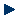 اللغة العربيةالرياضياتالتربية الاسلامية المفتاح كل         تمثل 3 طلاب 	                                    الاشاراتالفاكهةموزبرتقالمندلينااليومعدد الأشجارالسبتالأحدالاثنين                               كل (                      ) تدل على    3    شجرات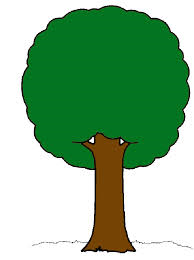                                كل (                      ) تدل على    3    شجرات